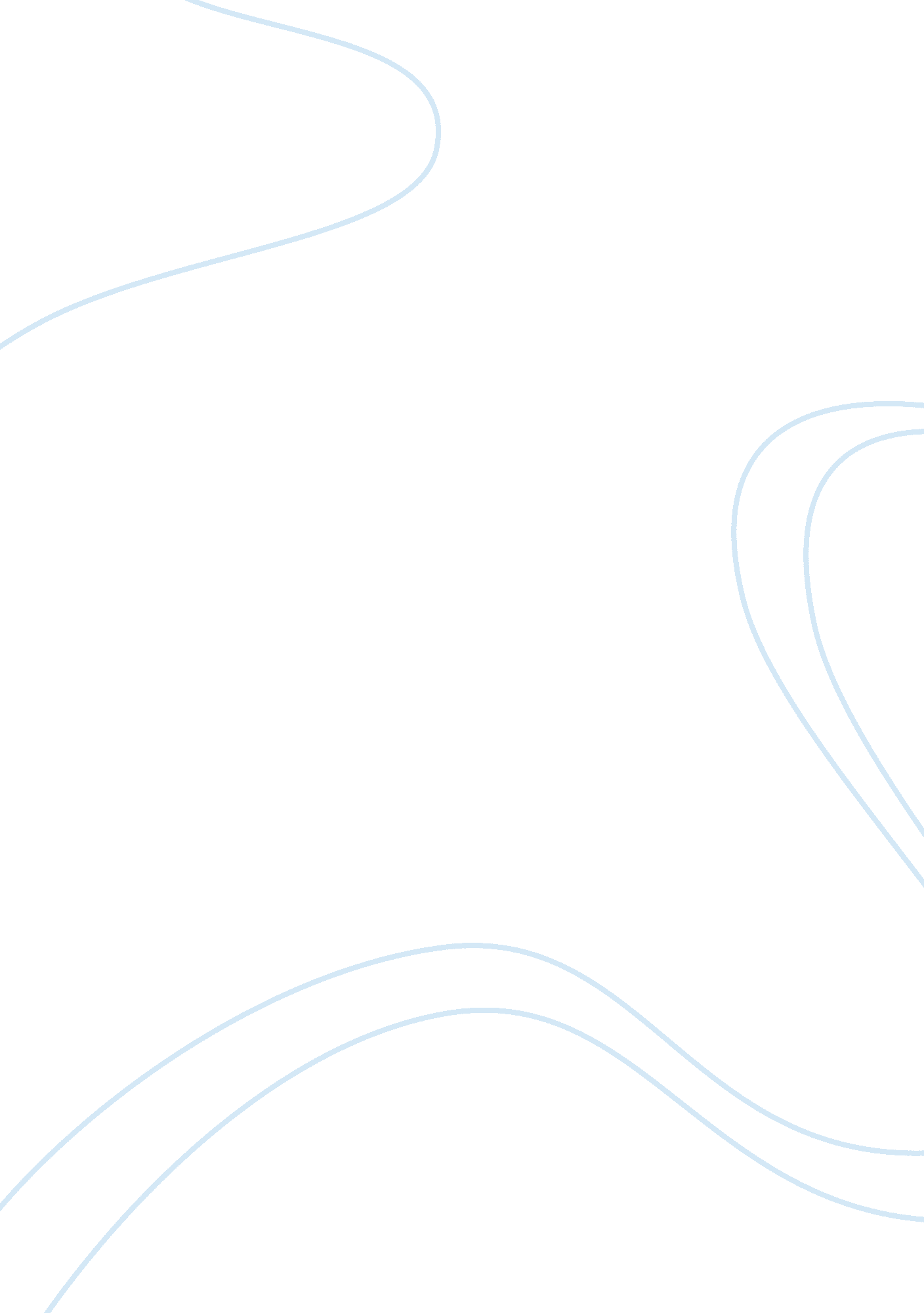 Perspectives of the american dreamCountries, United States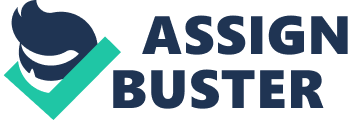 The virtuous trip of many comes in search of the mystical treasure known as the American Dream. Thus this was the dream of Clement age forty-two and his family. His family including him lived in the nation known as the Philippines. They moved because they couldn’t afford to make a fair living in the Philippines. The American dream was the reason there family became successful, including his father who became the president of a company with no formal education given in his childhood. The way our vast region dreams is through change, change is a vital part of hope that every American believes in, dreaming is through experience and everyday life. Clement believes in the grace of the American dream. “ The American Dream {is}to excel in any chosen field no matter what social class {you} start in” (Guerrero 22 January 2012). The American dream helped his father excel and become president of a popcorn corporation. This led to Clement and his brother to receive a formal education as well as later receiving a degree in Medicine from a great school named the University of Michigan. For (myself) personally the American dream allowed my family to live a life we wouldn’t have if we did not move here” (Guerrero 22 January 2012). He also believed that through the economic struggles the American dream still lives on. He believes the opportunity to start something big even if you fail symbolizes the American Dream. He also believes that other countries model there foundations off of the United States. He gave the example of Japan as they model off of our economic system and have had economic growth. Another example he gave was that of the election of Barack Obama in which it was telecast around the world to show someone of color winning the presidency. The workplace he believes is the place were the everyday family can provide food and shelter for their family which a lot other countries don't have. Clement thinks that people in America don't look at material wealth anymore as much as providing for their family. He also thinks that the middle class works harder because it feels that the government neglects them and that it is harder for them to move up in the world. He believes that the American dream is through experience of all the change, not just everyday life. I believe that change is just a part of everyday life. The American dream is living in this country, providing for a family, having a government who cares. I was born in Chicago, IL to Maria Trigerous and Marcos Reitor Sr. At three years old my father cheated on my mother and they issued a divorce. My mother was the only one to provide for me until my stepfather Jesus stepped in the picture. The American Dream to me is a luxury for a single mother to care for two kids and have a house, and maintain a job. In other countries this issue would probably lead us to the streets and no were to go. But the government helped us and through hard work my mother raised us. Today, my mother became highly successful and is now a Bank Manager at Chase with not a degree for it. We our completely fortunate to be blessed to live our everyday lives through this. This country is a country of opportunity through change and adversity anything is possible. I am blessed to be even in this school, town , or even country compared to other places in the world. In accordance to the government I have a different view on the middle class I believe they have gotten unfair treatment on forms of taxes but I also believe the government helps us by providing many acts to protect and ensure our success such as the medical leave act. This act ensures that if you are expecting you will have a job when you come back. This helps us keep our jobs and if we choose to, raise a child. I also have much to say on entertainment including sports, reality shows, movies etc. The entertainment aspect in this era have changed the way Americans have lived there lives. A while ago when people went to the movies there whole family went but know kids go with friends, boyfriends, girlfriends. Kids tend to eat in there room or go out instead of at the table with there family. America has focused more on the individual than anything nowadays. People tend to feel there selves are more important than other people. I believe Americans focus on family and themselves and that is the extent. I also believe that the education system could be better. The inner city schools are poorly funded and the suburban schools have macs. Clement and I agree on this subject to which it is harder for inner city kids to go father such as college. But this teaches inner city kids to work harder to get what they want and need. Which is almost a life lesson to teach the importance of striving to reach goals. Living through poverty and becoming a higher class is the dream being demonstrated. I also agree with him on this subject as it is different than almost anyone in the world. Such as Oprah who grew up poor in Mississippi nd turned into one of the richest women in the world. This is a success story that in every way demonstrates the American Dream. Through hardship, change, adversity, and everyday life the American Dream lives on. I believe that I learned a true American success story that I would have never imagined. I learned just how important America itself has been important to my own life as well as Clement's. I learned that in America anything can be accomplished if you put your mind to it. It is the true gem and dream of the world. I believe that I asked serious questions that give me a take on his thoughts as well as representation of his experience thought the dream which is an important thing to understand the his dream. I can improve on collective errors such as the asking questions that our somewhat related separated from the counterpart. Maybe I could get advice on my questions from a teacher and maybe peers and see if they understand them. Try not to make the questions too complicated. I also will try to make questions that our more pertaining to the person instead of just general. 